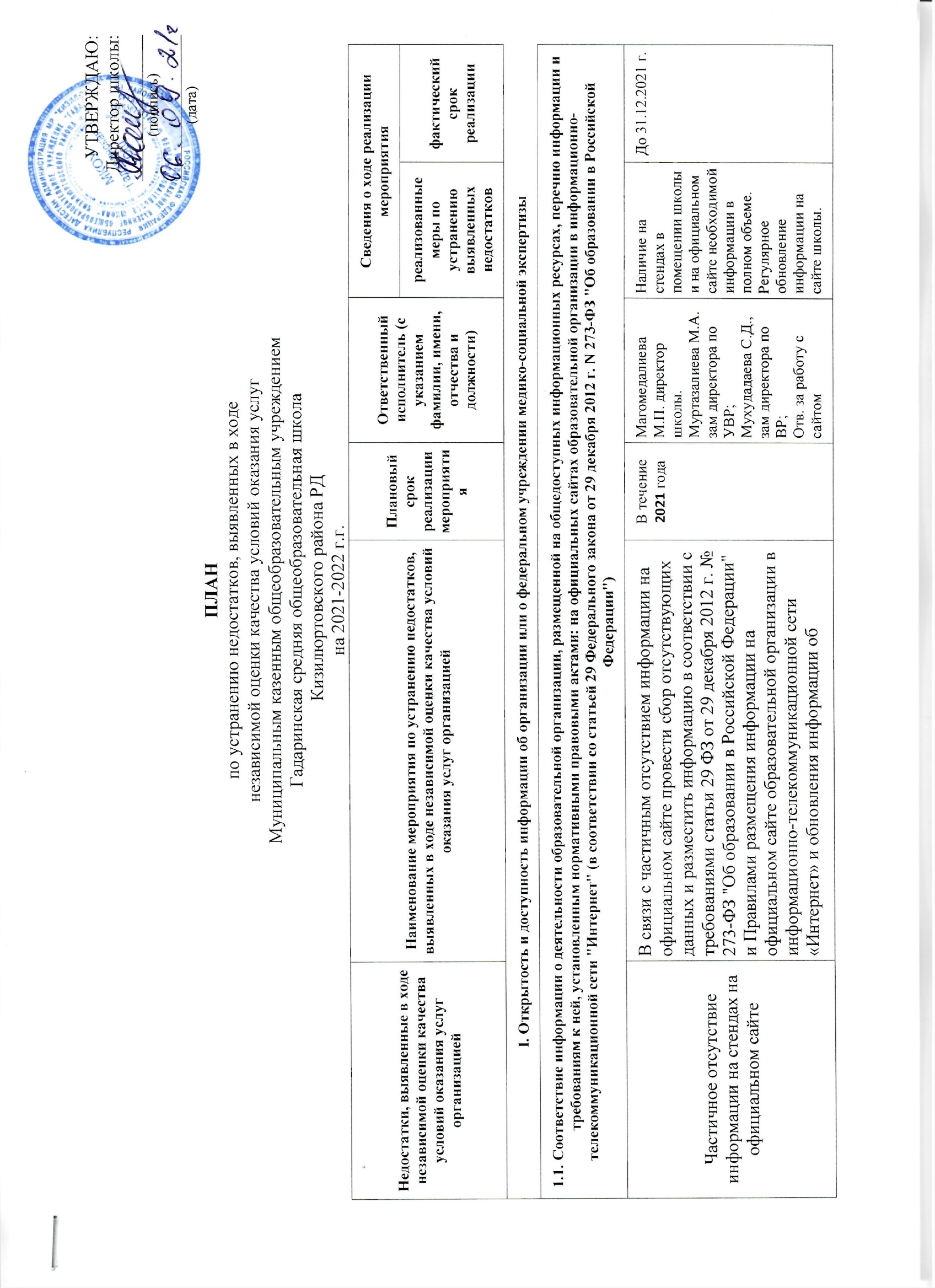 Недостатки, выявленные в ходе независимой оценки качества условий оказания услуг организациейНаименование мероприятия по устранению недостатков, выявленных в ходе независимой оценки качества условий оказания услуг организациейПлановый срок реализации мероприятияОтветственный исполнитель (с указанием фамилии, имени, отчества и должности)Сведения о ходе реализации мероприятия Сведения о ходе реализации мероприятия Недостатки, выявленные в ходе независимой оценки качества условий оказания услуг организациейНаименование мероприятия по устранению недостатков, выявленных в ходе независимой оценки качества условий оказания услуг организациейПлановый срок реализации мероприятияОтветственный исполнитель (с указанием фамилии, имени, отчества и должности)реализованные меры по устранению выявленных недостатковфактический срок реализацииI. Открытость и доступность информации об организации или о федеральном учреждении медико-социальной экспертизыI. Открытость и доступность информации об организации или о федеральном учреждении медико-социальной экспертизыI. Открытость и доступность информации об организации или о федеральном учреждении медико-социальной экспертизыI. Открытость и доступность информации об организации или о федеральном учреждении медико-социальной экспертизыI. Открытость и доступность информации об организации или о федеральном учреждении медико-социальной экспертизыI. Открытость и доступность информации об организации или о федеральном учреждении медико-социальной экспертизы1.1. Соответствие информации о деятельности образовательной организации, размещенной на общедоступных информационных ресурсах, перечню информации и требованиям к ней, установленным нормативными правовыми актами: на официальных сайтах образовательной организации в информационно-телекоммуникационной сети "Интернет" (в соответствии со статьей 29 Федерального закона от 29 декабря . N 273-ФЗ "Об образовании в Российской Федерации")1.1. Соответствие информации о деятельности образовательной организации, размещенной на общедоступных информационных ресурсах, перечню информации и требованиям к ней, установленным нормативными правовыми актами: на официальных сайтах образовательной организации в информационно-телекоммуникационной сети "Интернет" (в соответствии со статьей 29 Федерального закона от 29 декабря . N 273-ФЗ "Об образовании в Российской Федерации")1.1. Соответствие информации о деятельности образовательной организации, размещенной на общедоступных информационных ресурсах, перечню информации и требованиям к ней, установленным нормативными правовыми актами: на официальных сайтах образовательной организации в информационно-телекоммуникационной сети "Интернет" (в соответствии со статьей 29 Федерального закона от 29 декабря . N 273-ФЗ "Об образовании в Российской Федерации")1.1. Соответствие информации о деятельности образовательной организации, размещенной на общедоступных информационных ресурсах, перечню информации и требованиям к ней, установленным нормативными правовыми актами: на официальных сайтах образовательной организации в информационно-телекоммуникационной сети "Интернет" (в соответствии со статьей 29 Федерального закона от 29 декабря . N 273-ФЗ "Об образовании в Российской Федерации")1.1. Соответствие информации о деятельности образовательной организации, размещенной на общедоступных информационных ресурсах, перечню информации и требованиям к ней, установленным нормативными правовыми актами: на официальных сайтах образовательной организации в информационно-телекоммуникационной сети "Интернет" (в соответствии со статьей 29 Федерального закона от 29 декабря . N 273-ФЗ "Об образовании в Российской Федерации")1.1. Соответствие информации о деятельности образовательной организации, размещенной на общедоступных информационных ресурсах, перечню информации и требованиям к ней, установленным нормативными правовыми актами: на официальных сайтах образовательной организации в информационно-телекоммуникационной сети "Интернет" (в соответствии со статьей 29 Федерального закона от 29 декабря . N 273-ФЗ "Об образовании в Российской Федерации")Частичное отсутствие информации на стендах на официальном сайтеВ связи с частичным отсутствием информации на официальном сайте провести сбор отсутствующих данных и разместить информацию в соответствии с требованиями статьи 29 ФЗ от 29 декабря 2012 г. № 273-ФЗ "Об образовании в Российской Федерации" и Правилами размещения информации на официальном сайте образовательной организации в информационно-телекоммуникационной сети «Интернет» и обновления информации об образовательной организации, утвержденными Постановлением Правительства РФ от 10.07.2013 № 582.В течение 2021 годаМагомедалиева М.П. директор школы.Муртазалиева М.А. зам директора по УВР;Мухудадаева С.Д., зам директора по ВР; Отв. за работу с сайтомДибирова М.М., Магомедалиева П.М.Наличие на стендах в помещении школы и на официальном сайте необходимой информации в полном объеме. Регулярное обновление информации на сайте школы.До 31.12.2021 г.1.2. Обеспечение на официальном сайте образовательной организации наличия и функционирования дистанционных способов обратной связи и взаимодействия с получателями услуг: - телефона, - электронной почты, - электронных сервисов (форма для подачи электронного обращения/ жалобы/предложения; раздел "Часто задаваемые вопросы"; получение консультации по оказываемым услугам и пр.); - обеспечение технической возможности выражения участниками образовательных отношений мнения о качестве оказания услуг (наличие анкеты для опроса граждан или гиперссылки на нее)1.2. Обеспечение на официальном сайте образовательной организации наличия и функционирования дистанционных способов обратной связи и взаимодействия с получателями услуг: - телефона, - электронной почты, - электронных сервисов (форма для подачи электронного обращения/ жалобы/предложения; раздел "Часто задаваемые вопросы"; получение консультации по оказываемым услугам и пр.); - обеспечение технической возможности выражения участниками образовательных отношений мнения о качестве оказания услуг (наличие анкеты для опроса граждан или гиперссылки на нее)1.2. Обеспечение на официальном сайте образовательной организации наличия и функционирования дистанционных способов обратной связи и взаимодействия с получателями услуг: - телефона, - электронной почты, - электронных сервисов (форма для подачи электронного обращения/ жалобы/предложения; раздел "Часто задаваемые вопросы"; получение консультации по оказываемым услугам и пр.); - обеспечение технической возможности выражения участниками образовательных отношений мнения о качестве оказания услуг (наличие анкеты для опроса граждан или гиперссылки на нее)1.2. Обеспечение на официальном сайте образовательной организации наличия и функционирования дистанционных способов обратной связи и взаимодействия с получателями услуг: - телефона, - электронной почты, - электронных сервисов (форма для подачи электронного обращения/ жалобы/предложения; раздел "Часто задаваемые вопросы"; получение консультации по оказываемым услугам и пр.); - обеспечение технической возможности выражения участниками образовательных отношений мнения о качестве оказания услуг (наличие анкеты для опроса граждан или гиперссылки на нее)1.2. Обеспечение на официальном сайте образовательной организации наличия и функционирования дистанционных способов обратной связи и взаимодействия с получателями услуг: - телефона, - электронной почты, - электронных сервисов (форма для подачи электронного обращения/ жалобы/предложения; раздел "Часто задаваемые вопросы"; получение консультации по оказываемым услугам и пр.); - обеспечение технической возможности выражения участниками образовательных отношений мнения о качестве оказания услуг (наличие анкеты для опроса граждан или гиперссылки на нее)1.2. Обеспечение на официальном сайте образовательной организации наличия и функционирования дистанционных способов обратной связи и взаимодействия с получателями услуг: - телефона, - электронной почты, - электронных сервисов (форма для подачи электронного обращения/ жалобы/предложения; раздел "Часто задаваемые вопросы"; получение консультации по оказываемым услугам и пр.); - обеспечение технической возможности выражения участниками образовательных отношений мнения о качестве оказания услуг (наличие анкеты для опроса граждан или гиперссылки на нее)1.3. Доля участников образовательных отношений, удовлетворенных открытостью, полнотой и доступностью информации о деятельности образовательной организации, размещенной на информационных стендах, на сайте в информационно-телекоммуникационной сети "Интернет" (в % от общего числа опрошенных получателей услуг)1.3. Доля участников образовательных отношений, удовлетворенных открытостью, полнотой и доступностью информации о деятельности образовательной организации, размещенной на информационных стендах, на сайте в информационно-телекоммуникационной сети "Интернет" (в % от общего числа опрошенных получателей услуг)1.3. Доля участников образовательных отношений, удовлетворенных открытостью, полнотой и доступностью информации о деятельности образовательной организации, размещенной на информационных стендах, на сайте в информационно-телекоммуникационной сети "Интернет" (в % от общего числа опрошенных получателей услуг)1.3. Доля участников образовательных отношений, удовлетворенных открытостью, полнотой и доступностью информации о деятельности образовательной организации, размещенной на информационных стендах, на сайте в информационно-телекоммуникационной сети "Интернет" (в % от общего числа опрошенных получателей услуг)1.3. Доля участников образовательных отношений, удовлетворенных открытостью, полнотой и доступностью информации о деятельности образовательной организации, размещенной на информационных стендах, на сайте в информационно-телекоммуникационной сети "Интернет" (в % от общего числа опрошенных получателей услуг)1.3. Доля участников образовательных отношений, удовлетворенных открытостью, полнотой и доступностью информации о деятельности образовательной организации, размещенной на информационных стендах, на сайте в информационно-телекоммуникационной сети "Интернет" (в % от общего числа опрошенных получателей услуг)В связи с тем, что участники образовательных отношений частично удовлетворены открытостью, полнотой и доступностью информации о деятельности образовательной организации, размещенной на информационных стендах или на сайте в информационно-телекоммуникационной сети "Интернет", необходимо:- провести дополнительное анкетирование для выявления причин неудовлетворенности открытостью, полнотой и доступностью информации о деятельности образовательной организации, размещенной на информационных стендах, на сайте в информационно-телекоммуникационной сети "Интернет";- разместить на информационных стендах и на официальном сайте соответствующую информацию, отсутствие которой является причиной неудовлетворенности получателей услуг;- организовать информирование участников образовательных отношений о проделанной работе, связанной с наполнением информацией стендов или сайта ОО (на родительских собраниях, через печатную продукцию (памятки) и др.).В течение 2021 годаМагомедалиева М.П. директор школы. Абдулаева А.М. психолог школы.Мухудадаева С.Д. зам. директора по ВР.Отв. за работу с сайтом Дибирова М.М., Магомедалиева П.М.Организация информирования участников образовательных отношений о проделанной работе образовательной организации, посредством официального сайта школы, информационных стендов, через родительские собрания, и печатную продукцию (памятки, листовки) До 31.12.2021 г.II. Комфортность условий предоставления услугII. Комфортность условий предоставления услугII. Комфортность условий предоставления услугII. Комфортность условий предоставления услугII. Комфортность условий предоставления услугII. Комфортность условий предоставления услуг2_1 Обеспечение в организации комфортных условий для предоставления образовательных услуг: - наличие комфортной зоны отдыха (ожидания), оборудованной соответствующей мебелью, - наличие и понятность навигации внутри образовательной организации; - доступность питьевой воды; - наличие и доступность санитарно-гигиенических помещений (чистота помещений, наличие мыла, воды, туалетной бумаги и пр.); - санитарное состояние помещений образовательной организации.Организация не нуждается в рекомендациях, т.к. участники образовательных отношений частично удовлетворены комфортностью условий предоставления услуг.2_3 Доля участников образовательных отношений, удовлетворенных комфортностью условий предоставления услуг (в % от общего числа опрошенных получателей услуг)В связи с тем, что участники образовательных отношений частично удовлетворены комфортностью условий предоставления услуг, необходимо:- провести дополнительное анкетирование по выявлению удовлетворенности комфортностью условий предоставления услуг;- подготовить план-проект мероприятий для учредителя по обеспечению в организации условий комфортности предоставления услуг;- организовать информирование участников образовательных отношений о проделанной работе, связанной с выполнением условий комфортности; - наличие и понятность навигации внутри образовательной организации; - доступность питьевой воды; - санитарное состояние помещений образовательной организации).Постоянно в течение 2021 годаМагомедалиева М.П. директор школы,Муртазалиева М.А. зам директора по УВР,Мухудадаева С.Д., зам директора по ВРПодготовка плана-проекта мероприятий для учредителя по обеспечению в организации условий комфортности предоставления услуг.Информирование участников образовательных отношений о проделанной работе через официальный сайта школы, Совет школы, представителей родительских комитетов.До 31.12.2021 г.III. Доступность услуг для инвалидовIII. Доступность услуг для инвалидовIII. Доступность услуг для инвалидовIII. Доступность услуг для инвалидовIII. Доступность услуг для инвалидовIII. Доступность услуг для инвалидов3_1 Оборудование территории, прилегающей к образовательной организации, и ее помещений с учетом доступности для инвалидов: наличие сменных кресел-колясокПо мере необходимостиМагомедалиева М.П., директор школыВ школе отсутствуют инвалиды-колясочникиПо мере необходимости3_2 Обеспечение в образовательной организации условий доступности, позволяющих инвалидам получать образовательные услуги наравне с другими, включая: - дублирование для инвалидов по слуху и зрению звуковой и зрительной информации; - дублирование надписей, знаков и иной текстовой и графической информации знаками, выполненными рельефно-точечным шрифтом Брайля; - возможность предоставления инвалидам по слуху (слуху и зрению) услуг сурдопереводчика (тифлосурдопереводчика); - наличие альтернативной версии официального сайта организации в сети "Интернет" для инвалидов по зрению.При частичном отсутствии условий доступности, позволяющих инвалидам получать образовательные услуги наравне с другими, необходимо подготовить план-проект мероприятий для учредителя по созданию в организации данных условий: - дублирование для инвалидов по слуху и зрению звуковой и зрительной информации; - наличие альтернативной версии официального сайта организации в сети "Интернет" для инвалидов по зрению.В течение 2021 годаМагомедалиева М.П., директор школыОтв. за работу с сайтом Дибирова М.М., Магомедалиева П.М.Создана альтернативная версии официального сайта организации в сети "Интернет" для инвалидов по зрению.01.09.20213_3 Доля участников образовательных отношений, удовлетворенных доступностью образовательных услуг для инвалидов (в % от общего числа опрошенных получателей услуг - инвалидов)Инструктирование, возможность сопровождения работниками МКОУ «Гадаринская СОШ» обучающихся с ОВЗ.В течение 2021 годаМагомедалиева М.П. директор школыМуртазалиева М.А. зам директора по УВРАбдулаева А.М. соц.педагог До 31.12.2021 г.IV. Доброжелательность, вежливость работников организации или федерального учреждения медико-социальной экспертизыIV. Доброжелательность, вежливость работников организации или федерального учреждения медико-социальной экспертизыIV. Доброжелательность, вежливость работников организации или федерального учреждения медико-социальной экспертизыIV. Доброжелательность, вежливость работников организации или федерального учреждения медико-социальной экспертизыIV. Доброжелательность, вежливость работников организации или федерального учреждения медико-социальной экспертизыIV. Доброжелательность, вежливость работников организации или федерального учреждения медико-социальной экспертизы4.1. Доля участников образовательных отношений, удовлетворенных доброжелательностью, вежливостью работников образовательной организации, обеспечивающих первичный контакт и информирование получателя услуги при непосредственном обращении в образовательную организацию (в % от общего числа опрошенных получателей услуг)В связи с тем, что участники образовательных отношений частично удовлетворены открытостью, полнотой и доступностью информации о деятельности образовательной организации, размещенной на информационных стендах или на сайте в информационно-телекоммуникационной сети "Интернет", образовательной необходимо:- провести дополнительное анкетирование для выявления причин неудовлетворенности открытостью, полнотой и доступностью информации о деятельности образовательной организации, размещенной на информационных стендах, на сайте в информационно-телекоммуникационной сети "Интернет";- разместить на информационных стендах и на официальном сайте соответствующую информацию, отсутствие которой является причиной неудовлетворенности получателей услуг;- организовать информирование участников образовательных отношений о проделанной работе, связанной с наполнением информацией стендов и сайта ОО (на родительских собраниях, через печатную продукцию (памятки) и др.).Постоянно в течение 2021 годаМагомедалиева М.П. директор школы,Муртазалиева М.А. зам директора по УВР,Мухудадаева С.Д.  зам директора по ВРОтв. за работу с сайтомДибирова М.М., Магомедалиева П.М.Размещение посредством официального сайта школы и информационных стендов информации о деятельности образовательной организации.Организация сотрудничества с родительской общественностью  по вопросам образовательных отношений, совместно с Советом школы, родительскими комитетами и индивидуальной работы с родителями.Наличие планов и графиков работы  психологической и социально- педагогических служб.До 31.12.2021 г.4.2. Доля участников образовательных отношений, удовлетворенных доброжелательностью, вежливостью работников образовательной организации, обеспечивающих непосредственное оказание образовательной услуги при обращении в образовательную организацию (в % от общего числа опрошенных получателей услуг)В связи с тем, что участники образовательных отношений частично удовлетворены доброжелательностью, вежливостью работников образовательной организации, обеспечивающих непосредственное оказание образовательной услуги при обращении в образовательную организацию, необходимо:- организовать работу, направленную на повышение доброжелательности, вежливости работников образовательной организации, обеспечивающих непосредственное оказание образовательной услуги при обращении в образовательную организацию (консультации, тренинги внутри ОО, повышение квалификации по совершенствованию коммуникативных компетенций);- провести дополнительное анкетирование по выявлению удовлетворенности доброжелательностью, вежливостью работников образовательной организации, обеспечивающих непосредственное оказание образовательной услуги при обращении в образовательную организацию.Постоянно в течение 2021 годаМагомедалиева М.П., директор школыМуртазалиева М.А. зам директора по УВР,Мухудадаева С.Д., зам директора по ВРОтв. за работу с сайтом Дибирова М.М., Магомедалиева П.М.Размещение посредством официального сайта школы и информационных стендов информации о деятельности образовательной организации.Организация сотрудничества с родительской общественностью  по вопросам образовательных отношений, совместно с Советом школы, родительскими комитетами и индивидуальной работы с родителями. Учет мнения получателей образовательных услуг о качестве образовательных услуг посредством официального сайта и телефонов школы.До 31.12.2021г.4.3. Доля участников образовательных отношений, удовлетворенных доброжелательностью, вежливостью работников образовательной организации при использовании дистанционных форм взаимодействия (в % от общего числа опрошенных получателей услуг)В связи с тем, что участники образовательных отношений частично удовлетворены доброжелательностью, вежливостью работников образовательной организации при использовании дистанционных форм взаимодействия, необходимо:- провести дополнительные мероприятия для выявления причин, которые не позволили получателям образовательных услуг положительно оценить работу образовательной организации по данному направлению;- организовать работу, направленную на повышение доброжелательности, вежливости работников образовательной организации при использовании дистанционных форм взаимодействия: полнота информирования по интересующим вопросам при общении по телефону, посредством электронной почты, электронных сервисов (для подачи жалобы, предложения, получения консультации).Постоянно в течение 2021 годаМагомедалиева М.П. директор школы,Муртазалиева М.А. зам директора по УВР,Мухудадаева С.Д. зам директора по ВРОтв. за работу с сайтом Дибирова М.М., Магомедалиева П.М.Учет мнения получателей образовательных услуг о качестве образовательных услуг посредством официального сайта, электронной приемной и телефонов школы.До 31.12.2021 г.V. Удовлетворенность условиями оказания услугV. Удовлетворенность условиями оказания услугV. Удовлетворенность условиями оказания услугV. Удовлетворенность условиями оказания услугV. Удовлетворенность условиями оказания услугV. Удовлетворенность условиями оказания услуг5.1. Доля участников образовательных отношений, которые готовы рекомендовать образовательную организацию родственникам и знакомым (могли бы ее рекомендовать, если бы была возможность выбора организации) (в % от общего числа опрошенных получателей услуг)В связи с тем, что участники образовательных отношений частично готовы рекомендовать образовательную организацию родственникам и знакомым, необходимо:- провести дополнительные мероприятия для выявления причин, которые не позволили получателям образовательных услуг рекомендовать образовательную организацию родственникам и знакомым;- организовать работу, направленную на повышение открытости, полноты и доступности информации о деятельности образовательной организации; комфортности условий предоставления услуг; доброжелательности, вежливости работников образовательной организации;- провести дополнительное анкетирование по выявлению готовности рекомендовать образовательную организацию родственникам и знакомымПостоянно в течение 2021  годаМагомедалиева М.П. директор школы,Муртазалиева М.А. зам директора по УВР,Мухудадаева С.Д. зам директора по ВРОтв. за работу с сайтом Дибирова М.М., Магомедалиева П.М.Кадровая работа. Требование соблюдения кодекса профессиональной этики педагога.Увеличение количества граждан, удовлетворенных качеством образовательной деятельности образовательной организации.До 31.12.2021 г.5.2. Доля участников образовательных отношений, удовлетворенных удобством графика работы образовательной организации (в % от общего числа опрошенных получателей услуг)В связи с тем, что участники образовательных отношений частично удовлетворены удобством графика работы образовательной организации, необходимо:- продумать расписание занятий в течение дня, недели, учебного года, а также график работы для комфортности ежедневного прихода обучающихся и их ухода из организации;- организовать информирование участников образовательных отношений о проделанной работе, связанной с изменением графика работы образовательной организации;- провести дополнительное анкетирование по выявлению удовлетворенности удобством графика работы.Постоянно в течение 2021 годаМагомедалиева М.П. директор школы,Муртазалиева М.А. зам директора по УВР,Мухудадаева С.Д. зам директора по ВРОтв. за работу с сайтомДибирова М.М., Магомедалиева П.М.Используются методы мониторинга и анкетирования для выявления мнения получателей образовательных услуг о качестве образовательных услуг посредством официального сайта и телефонов школы. Разработан и реализуется план мероприятий по взаимодействию с семьями обучающихсяДо 31.12.2021 г.5.3. Доля участников образовательных отношений, удовлетворенных в целом условиями оказания образовательных услуг в образовательной организации (в % от общего числа опрошенных получателей услуг)В связи с тем, что участники образовательных отношений частично удовлетворены удобством графика работы, необходимо:- продумать расписание занятий в течение дня, недели, учебного года, а также график работы для комфортности ежедневного прихода обучающихся и их ухода из организации;- организовать информирование участников образовательных отношений о проделанной работе, связанной с изменением графика работы образовательной организации;- провести дополнительное анкетирование по выявлению удовлетворенности удобством графика работы.Постоянно в течение 2021 годаМагомедалиева М.П. директор школы,Муртазалиева М.А. зам директора по УВР,Мухудадаева С.Д. зам директора по ВРОтв. за работу с сайтом Дибирова М.М., Магомедалиева П.М.Используются методы мониторинга и анкетирования для выявления мнения получателей образовательных услуг о качестве образовательных услуг посредством официального сайта и телефонов школы. Разработан и реализуется план мероприятий по взаимодействию с семьями обучающихся.До 31.12.2021 г.